DISTILLAZIONETecnica di separazione utile per purificare una miscela omogenea da impurezze poco volatili. Le componenti della miscela devono naturalmente avere un differente punto di ebollizione.Nell’attività con le scuole Primaria e Secondaria di Primo Grado è stata effettuata una distillazione semplice (quindi un ciclo di vaporizzazione e condensazione) di un campione di acqua di fiume precedentemente filtrato.Materiale occorrente:- Piastra/Mantello riscaldante- Palloni (2): uno per la miscela iniziale, uno per la raccolta del distillato- Raccordo a T- Refrigerante- Tubi di gomma- Palline di vetro o frammenti di pietra pomice- Termometro- Pinze e sostegniAssemblare tutto come in figura: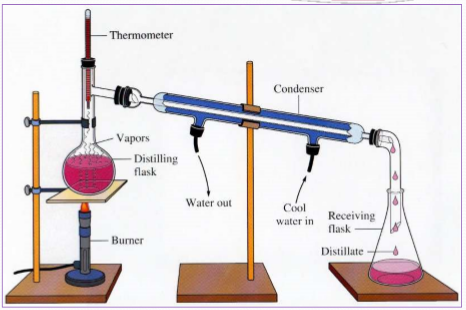 Osservazioni:Il riscaldamento può essere effettuato in alternativa anche con un bagno ad acqua o un bagno ad olio a seconda della temperatura di ebollizione del liquido da distillareE’ importante lasciare sempre un residuo nel pallone di distillazione; distillare fino alla completa rimozione del liquido comporterebbe il riscaldamento a secco di un residuo (che potrebbe anche essere sconosciuto) potenzialmente pericolosoDistillare il distillato ottenuto attraverso ulteriori cicli di vaporizzazione-condensazione potrebbe produrre sostanze sempre più pure; tale procedimento è però dispendiosoPossibili approfondimenti:Distillazione frazionata: distillazione realizzata in più stadi sottoponendo le frazioni che si formano nelle prime fasi del processo a più distillazioni successive.Questo metodo viene utilizzato industrialmente per miscele complesse come il petrolio.